Додаток 10Результати зовнішнього незалежного оцінювання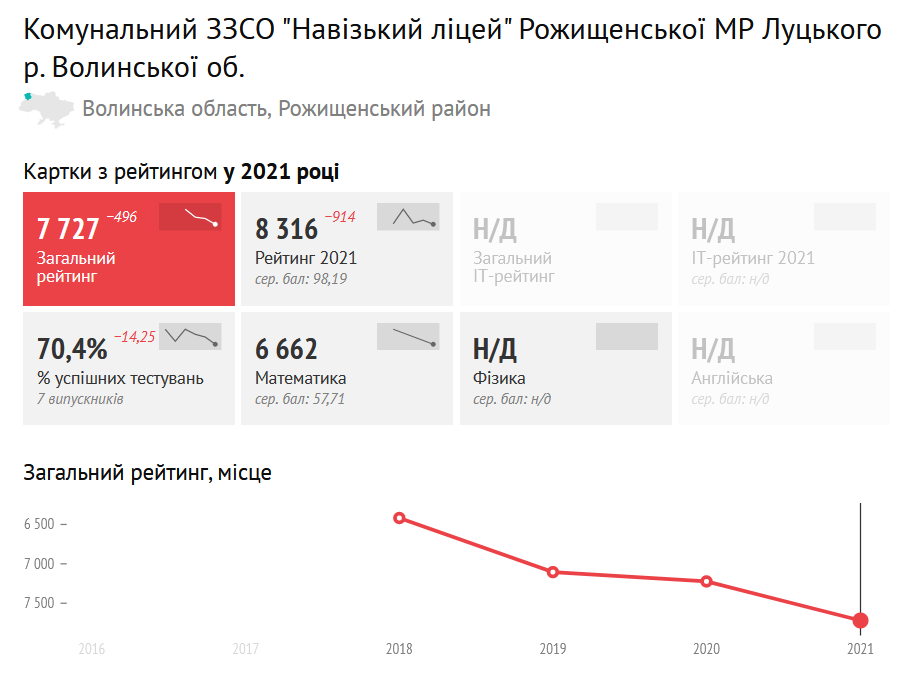 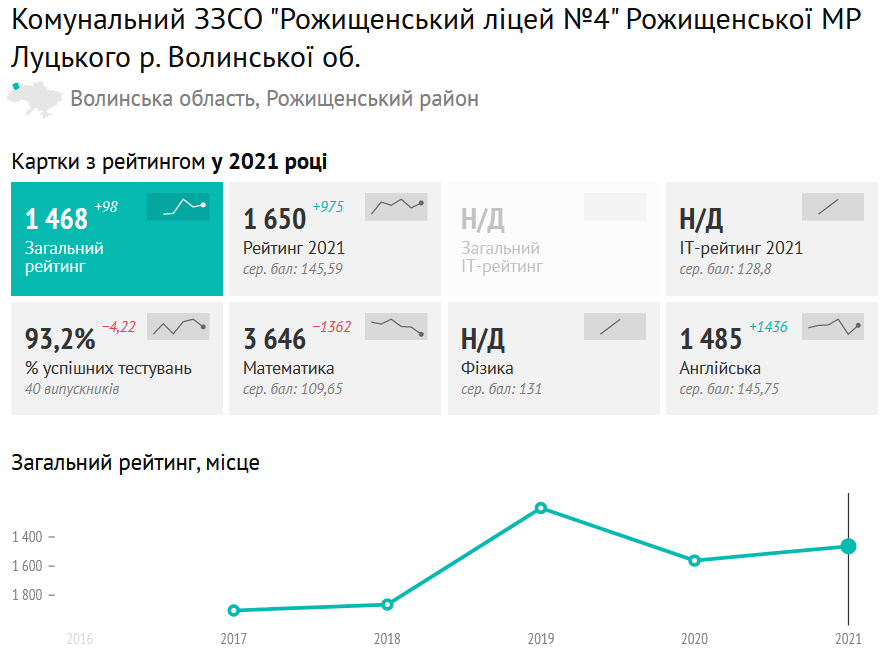 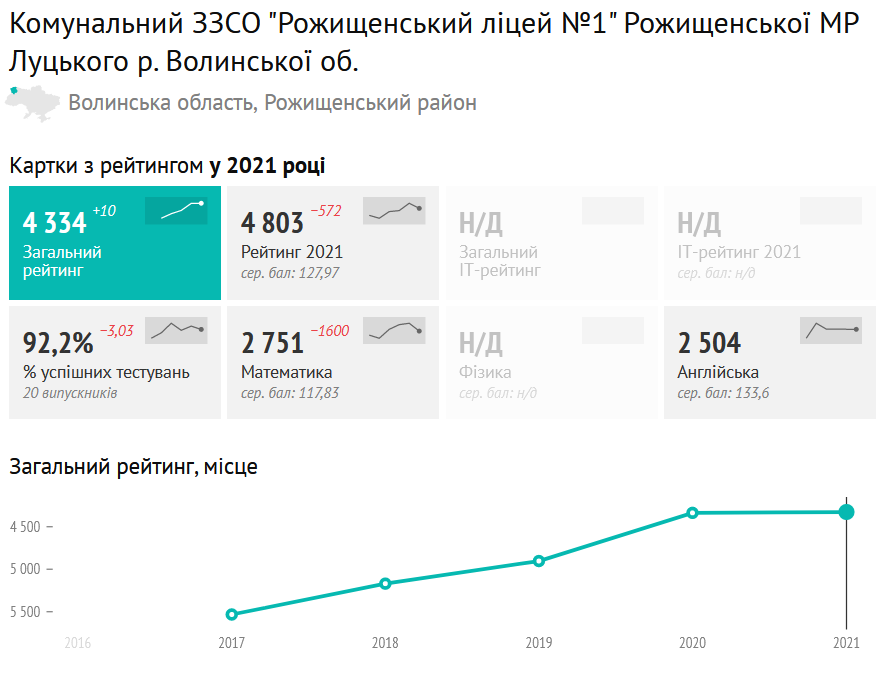 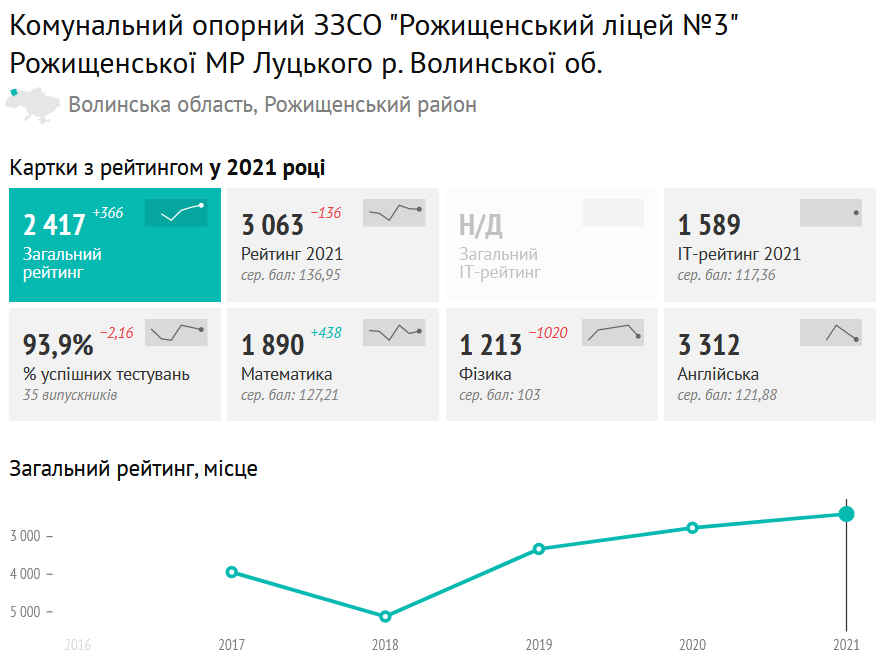 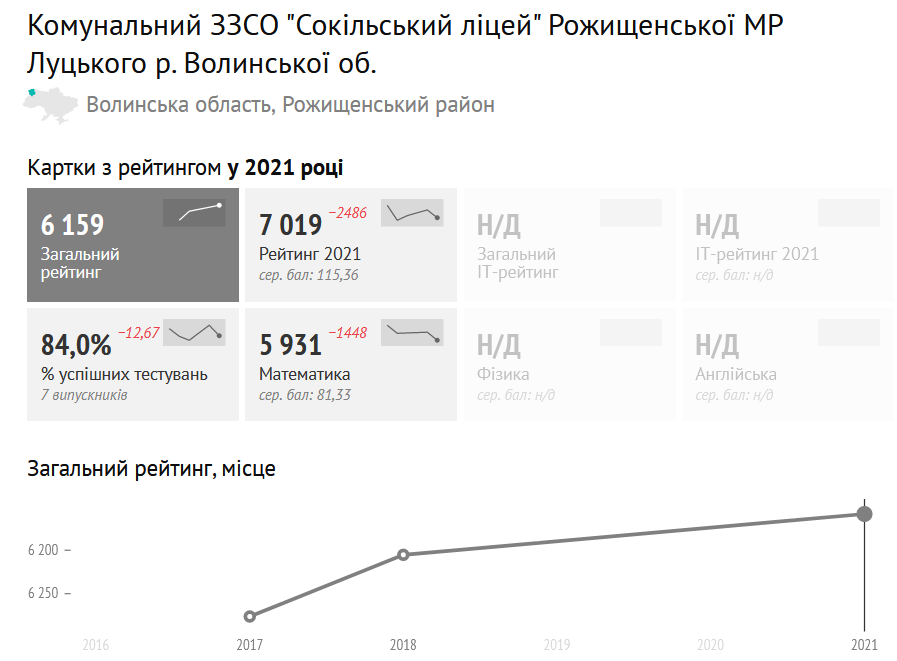 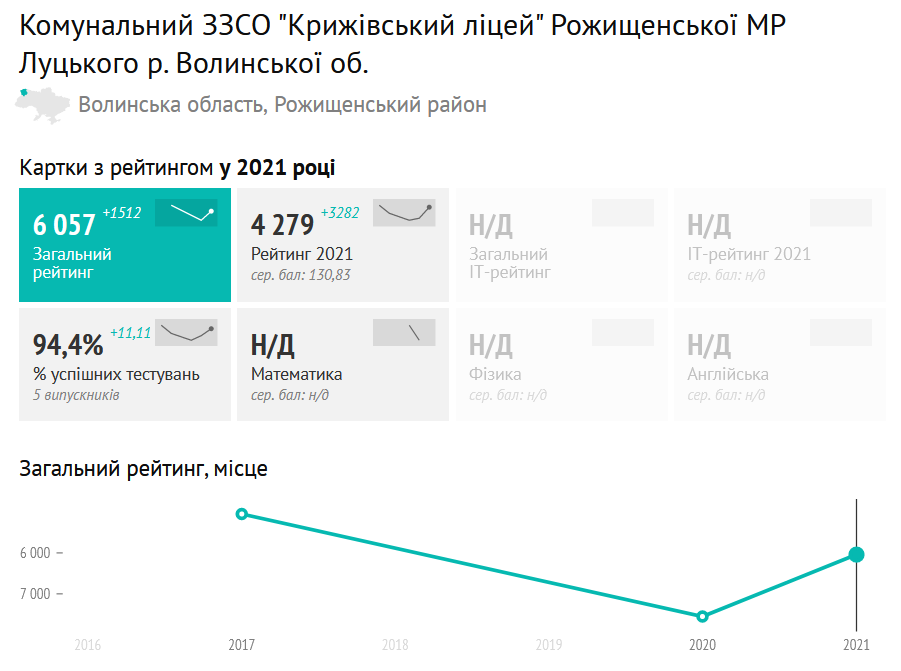 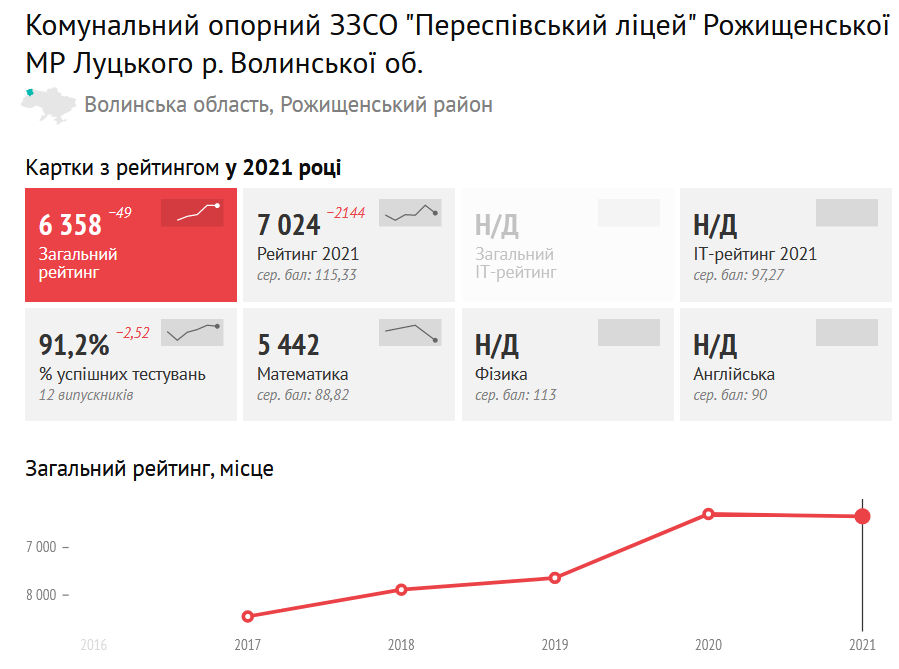 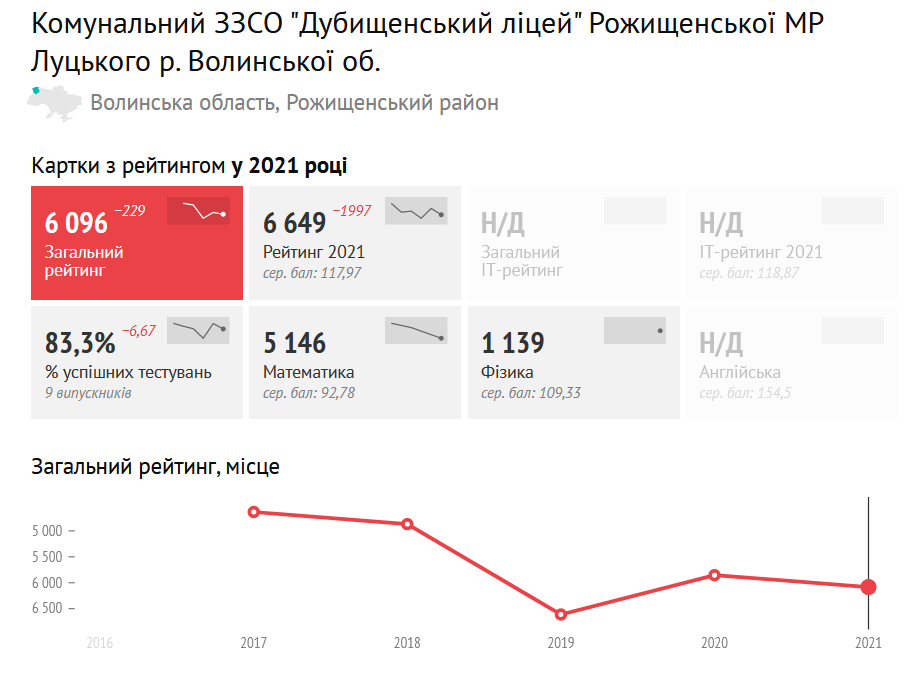 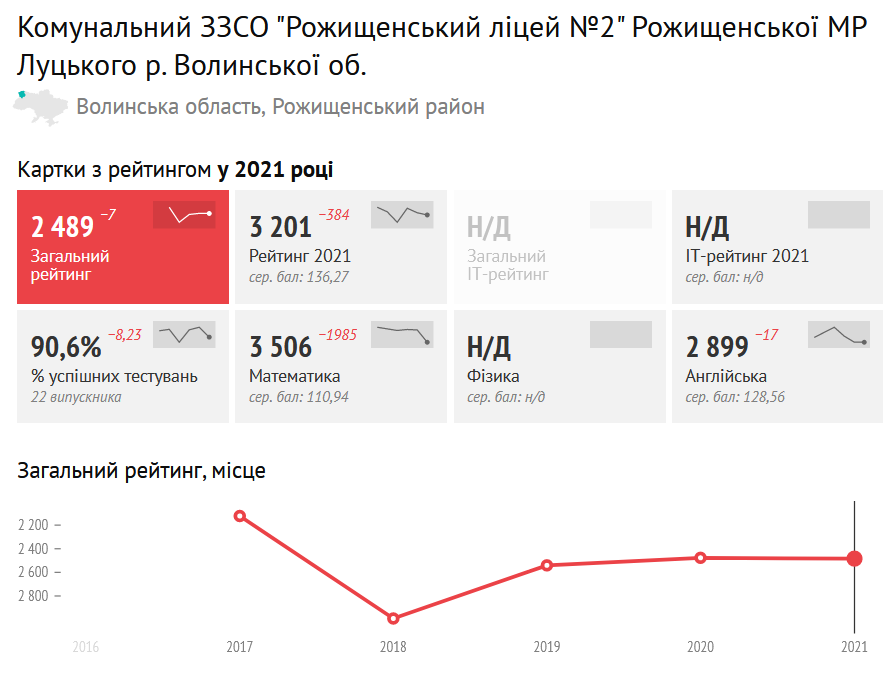 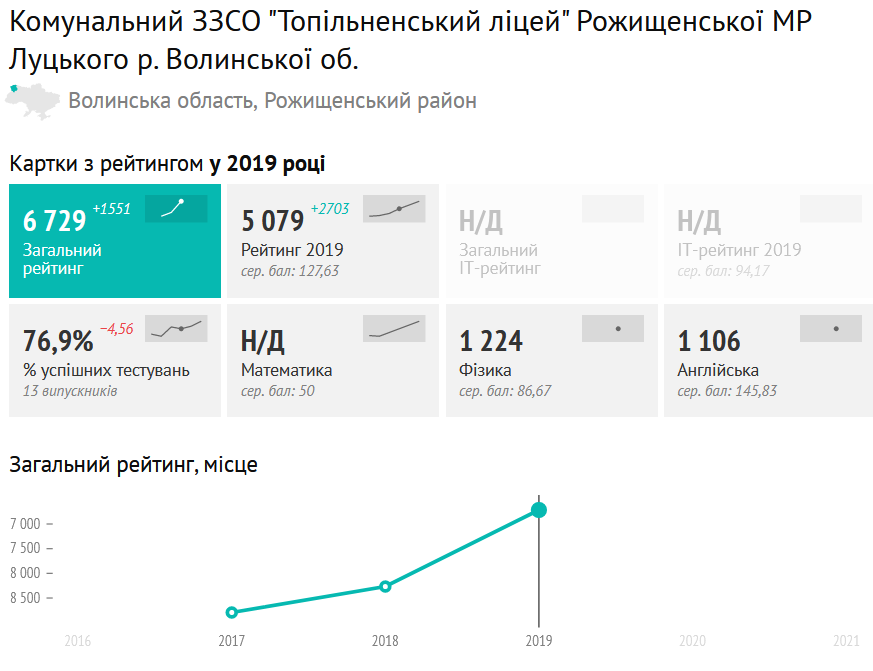 